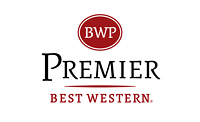 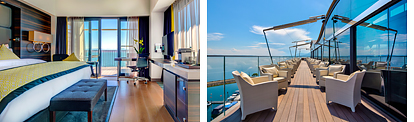 Le Best Western Premier Hôtel Beaulac à Neuchâtel est un 4 étoiles de 116 chambres, possédant un bar lounge panoramique le Waves au 7e étage, un magnifique espace de restauration le Lake Side situé face au lac, un sushi bar et un centre de conférences. L’hôtel Beaulac jouit d’un emplacement exceptionnel au bord du lac de Neuchâtel qui conjugue harmonieusement atmosphère urbaine et havre de paix.Afin de compléter notre équipe de la réception, nous recherchons un :NIGHT AUDITOR – RECEPTIONNISTE DE NUIT (contrat d’extra à l’heure)
(contrat d’extra rémunéré à l’heure – travail du week-end et remplacements lors de vacances)Vos missions seront les suivantes :Clôture des opérations de la journée : chiffre d’affaires, facturation, 	
encaissement, gestion des fonds de caisse, etc.Gestion des appels téléphoniques,Gestion des départs et arrivées tardifs,Savoir répondre à un imprévu : chambre indisponible, client n'apprécie pas la chambre etc.Accompagnement des clients en chambre si nécessaire,Gestion des remarques clients,Communication des plaintes et/ ou feedback clients,Rapport des incidents survenus de nuit,Suivi des demandes de nuit (réveil, petit-déjeuner, room service, taxi...)Tenue du planning de réservations,Réalisation de rondes de sécurité dans l’enceinte de l’hôtel.Ponctuel, proactif, autonome, précis, vous être doté d’une excellente présentation et portez une très grande importance à la satisfaction des clients et à la qualité du service. De langue maternelle française, vous pratiquez couramment l’anglais. Vous êtes certainement le talent que nous recherchons.Ce challenge vous intéresse, nous vous invitons à nous envoyer votre candidature complète par e-mail : administration@beaulac.chNous vous remercions d’ores et déjà pour l’intérêt porté à notre établissement. Nous prendrons le temps nécessaire pour étudier votre dossier avec la plus grande des attentions. Cependant, si vous n’avez pas de retour dans les trois semaines après l’envoi de votre dossier de candidature, veuillez considérer qu’elle n’était pas en adéquation avec les besoins du poste et qu’elle n’a pas été retenue.Nous vous invitons à consulter nos prochaines annonces et envoyer à nouveau votre dossier si vous correspondez au profil de compétences recherché.